Eglise St Joseph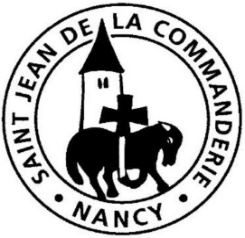 24 janvier 20213ème dimanche du Temps ordinaire B« Venez à ma suite »A travers Jésus et Jonas, l’appel à la conversion est au cœur des lectures. Paul s’en fait l’écho en rappelant que la conversion porte en elle un souffle qui engendre un changement profond et radical, à l’exemple des Apôtres qui abandonnent leur vie de pêcheurs pour suivre Jésus.CHANT D’ENTREEDieu nous a tous appelésNous sommes le corps du Christ ;Chacun de nous est un membre de ce corps,Chacun reçoit la grâce de l’Esprit pour le bien du corps entier (bis)1.	Dieu nous a tous appelés à tenir la même espérance,pour former un seul corps baptisé dans l’Esprit.Dieu nous a tous appelés à la même sainteté,pour former un seul corps baptisé dans l’Esprit.2.	Dieu nous a tous appelés des ténèbres à sa lumière,pour former un seul corps…Dieu nous a tous appelés à l’amour et au pardon,pour former un seul corps…1ère Lecture : Jon 3, 1-5. 10Après avoir été lui-même converti par son passage dans les entrailles de la baleine, Jonas arrive à Ninive pour obéir à Dieu en exhortant la ville païenne à se convertir ? Sans attendre, Ninive répond à cet appel en changeant radicalement d’attitude.Psaume 24Il est l’Agneau et le Pasteur. Il est le Roi, le Serviteur.Seigneur, enseigne-moi tes voies,Fais-moi connaître ta route.Dirige-moi par ta vérité, enseigne-moi,Car tu es le Dieu qui me sauve.Rappelle-toi, Seigneur, ta tendresse, Ton amour qui est de toujoursDans ton amour, ne m’oublie pas,En raison de ta bonté, Seigneur.Il est droit, il est bon, le Seigneur,Lui qui montre aux pécheurs le chemin.Sa justice dirige les humbles,Il enseigne aux humbles son chemin.2ème Lecture : 1 Co 7, 29-31Pour Paul, il ne faut pas attendre pour changer de vie, car le temps passe plus qu’on ne le pense. Changer de vie demande donc un engagement immédiat et une transformation radicale de nous-mêmes.Evangile : Mc 1, 14-20Alléluia. Alléluia.	Le règne de Dieu est proche.	Convertissez-vous et croyez à l’Evangile.Alléluia.PRIERE DES FIDELESSeigneur Jésus, vivant notre humanité, tu as fait l’expérience de nos fragilités. Accueille avec amour les prières que nous te présentons pour le monde et pour nos frères.Seigneur Jésus, nous te prions pour ton Eglise.Donne du souffle à son témoignage pour ouvrir le cœur des hommes à ton amour et leur donner le désir de convertir leur vie. R/R/	Jésus, Sauveur du monde, écoute et prends pitié.Seigneur Jésus, nous te prions pour notre monde.Viens éclairer nos choix et ceux de nos dirigeants, aide-nous à discerner la responsabilité qui en découle et vivifie en nous le désir de contribuer au salut du monde. R/Seigneur Jésus, nous te prions pour nos frères qui souffrent et pour tous ceux qui ont choisi de se mettre à leur service en leur apportant soutien, douceur et espérance. R/Seigneur Jésus, nous te prions pour notre communauté.Montre-lui les chemins de conversion pour laisser en arrière ce qui l’encombre afin de mieux te suivre. R/ Seigneur Jésus, regarde nos pauvretés et nos difficultés avec bonté ; entends nos prières monter vers toi et éclaire pour nous les chemins qui ouvrent à la vie. Toi qui règnes pour les siècles des siècles. – Amen.COMMUNIONEn mémoire du Seigneur  D 304	En mémoire du Seigneur qui nous a rompu le pain, En mémoire du Seigneur, nous serons le pain rompu,Pour un monde nouveau, pour un monde d’amour. Et que viennent les jours de justice et de paix !	En mémoire du Seigneur qui nous a donné son sang, 	En mémoire du Seigneur, nous serons le sang versé	En mémoire du Seigneur, tout le pain soit partagé, En mémoire du Seigneur, tous les pauvres soient comblés,Il laisse beaucoupcelui qui ne garde rienpour soi.Il laissebeaucoupcelui qui abandonne tout,si peu que ce soit.Saint Grégoire le Grand (VII° siècle)